Урысые Федерациер                                                                          Российская Федерация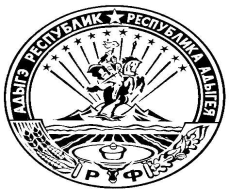 Адыгэ Республикэм                                                                Республика Адыгеямуниципальнэ образованиеу                                                                Администрация«Даховскэ къоджэ псэуiэм»                                                      муниципального образованияи администрацие                                                        «Даховское сельское поселение»385792, ст.Даховскэр,                                                           385792, ст.Даховскаяур.Советскэр, 20                 тел.(887777)5-53-19                      ул.Советская, 20ПОСТАНОВЛЕНИЕГЛАВЫ МУНИЦИПАЛЬНОГО ОБРАЗОВАНИЯ«ДАХОВСКОЕ СЕЛЬСКОЕ ПОСЕЛЕНИЕ»От__08.___11_______2018г                                                         №_________Ст. ДаховскаяОб утверждении Положения о порядке проведения общественных слушаний по вопросам установления публичных сервитутов       Руководствуясь статьей 23 Земельного кодекса Российской Федерации, Федеральным законом от 6 октября 2003 года №131-ФЗ «Об общих принципах организации местного самоуправления в Российской Федерации», на основании Устава МО «Даховское сельское поселение»постановляю: 1. Утвердить Положение о порядке проведения общественных слушаний по вопросам установления публичных сервитутов, согласно приложению.2. Обнародовать настоящее постановление  и разместить его на официальном сайте МО «Даховское сельское поселение» дах01.рф3. Контроль за выполнением настоящего постановления оставляю за собой. 4. Постановление вступает в силу со дня его официального обнародования.Глава муниципального образования «Даховское сельское поселение»                                       Бородкин Г.А.Приложение к постановлениюМО «Даховское сельское поселение»от  05.___11____2018г №_____Положение
о порядке проведения общественных слушаний по вопросам установления публичных сервитутов
1. Основные положения1.1. Настоящее Положение о порядке проведения общественных слушаний по вопросам установления публичных сервитутов (далее - Положение) разработано в соответствии с требованиями Земельного кодекса Российской Федерации, Гражданского кодекса Российской Федерации, 1.2. Инициаторами установления публичного сервитута могут быть заинтересованные граждане, юридические лица, органы государственной власти и органы местного самоуправления МО «Даховское сельское поселение» 1.3. Участниками общественных слушаний могут быть:- правообладатель (правообладатели) земельного участка (земельных участков), в отношении которого (которых) предполагается установить публичный сервитут;- правообладатели земельных участков, имеющих общие границы с земельным участком, в отношении которого устанавливается публичный сервитут;- правообладатели объектов недвижимости и (или) объектов капитального строительства, расположенных на земельных участках, в отношении которых предполагается установление публичного сервитута, или имеющих общие границы с земельными участками, применительно к которым устанавливается публичный сервитут;- эксперты, которые в установленном порядке внесли в письменной форме свои рекомендации по вопросам слушаний;- заинтересованные жители соответствующей территории, представители общественных объединений, политических партий, органов государственной власти Краснодарского края, средств массовой информации и другие лица.1.4. При проведении общественных слушаний всем заинтересованным лицам должны быть обеспечены равные возможности для выражения своего мнения.2. Цели установления публичных сервитутовПубличные сервитуты могут устанавливаться для:- прохода или проезда через земельный участок, в том числе в целях обеспечения свободного доступа граждан к водному объекту общего пользования и его береговой полосе;- использования земельного участка в целях ремонта коммунальных, инженерных, электрических и других линий и сетей, а также объектов транспортной инфраструктуры;- размещения на земельном участке межевых и геодезических знаков и подъездов к ним;- проведения дренажных работ на земельном участке;- забора (изъятия) водных ресурсов из водных объектов и водопоя;- прогона сельскохозяйственных животных через земельный участок;- сенокошения, выпаса сельскохозяйственных животных в установленном порядке на земельных участках в сроки, продолжительность которых соответствует местным условиям и обычаям;- использования земельного участка в целях охоты, рыболовства, аквакультуры (рыбоводства);- временного пользования земельным участком в целях проведения изыскательских, исследовательских и других работ.3. Сфера распространения публичного сервитутаПубличными сервитутами могут быть обременены:- земельные участки;- части земельных участков, в том числе подземные сооружения;- здания, сооружения и другое недвижимое имущество, ограниченное пользование которым необходимо вне связи с пользованием земельным участком.4. Принятие решения о проведении общественных слушаний по установлению публичных сервитутов4.1. Для принятия администрацией МО «Даховское сельское поселение» решения о проведении общественных слушаний заинтересованное лицо (лица) обращается с заявлением об установлении публичного сервитута в администрацию МО «Даховское сельское поселение».4.2. Заявление об установлении публичного сервитута подается заинтересованным лицом или его уполномоченным представителем в орган администрации МО «Даховское сельское поселение», уполномоченный на рассмотрение заявлений об установлении публичных сервитутов.В заявлении указываются цели установления, содержание и срок действия сервитута, обоснование необходимости его установления, сведения о правообладателях земельных участков, которые предлагается обременить сервитутом, а также круг лиц, в интересах которых устанавливается сервитут.К заявлению прилагаются:- копия документа, удостоверяющего личность заявителя;- копия документа, удостоверяющего права (полномочия) представителя физического лица или юридического лица;- копия кадастрового паспорта земельного участка или кадастровая выписка об этом земельном участке с обозначением на такой копии или кадастровой выписке планируемых границ сферы действия публичного сервитута (при наличии информации об этом земельном участке в государственном кадастре недвижимости);- схемы расположения земельных участков, предполагаемых для обременения сервитутом.4.3. Органом уполномоченным на рассмотрение заявлений, является общий отдел администрации МО «Даховское сельское поселение».4.4. В течение семи рабочих дней с момента регистрации заявления  рассматривается заявление и принимается решение о проведении общественных слушаний об установлении публичного сервитута или отказывает в проведении общественных слушаний.4.5. В случае принятия решения об отказе в проведении общественных слушаний такой отказ оформляется письмом администрации МО «Даховское сельское поселение»  , в котором в обязательном порядке указываются основания отказа. Письмо об отказе в проведении общественных слушаний направляется заявителю в течение трех рабочих дней с момента принятия такого решения.4.6. Решение об отказе в проведении общественных слушаний об установлении публичного сервитута принимается в случае, если:1) заявителем представлена недостоверная или неполная информация;2) администрация МО «Даховское сельское поселение» не вправе устанавливать публичный сервитут на заявленных земельных участках;3) сведения, предоставленные в заявлении и документах, не соответствуют цели установления публичного сервитута.4.7. В случае принятия решения об отказе в установлении публичного сервитута такой отказ оформляется письмом администрации, в котором в обязательном порядке указываются основания отказа. Письмо об отказе в установлении публичного сервитута направляется заявителю в течение четырех рабочих дней с момента принятия такого решения.5. Порядок назначения и проведения общественных слушаний для установления публичных сервитутов и порядок их прекращения5.1. После принятия решения об установлении публичного сервитута  осуществляется подготовка и проведение общественных слушаний по вопросу установления публичного сервитута на земельный участок (земельные участки) в случаях, если установление публичного сервитута необходимо для обеспечения интересов  МО «Даховское сельское поселение» или населения, проживающего на его территории.5.2. В процессе подготовки к общественным слушаниям:- составляется  план работы по подготовке к общественным слушаниям;- определяет список заинтересованных лиц, специалистов, представителей общественности и направляет им обращения с просьбой дать свои предложения;- определяет председательствующего и секретаря общественных слушаний.Общественные слушания по вопросам установления публичных сервитутов назначаются постановлением администрации МО «Даховское сельское поселение». Указанное постановление администрации подлежит опубликованию в средствах массовой информации, не менее чем за 30 дней до проведения указанных слушаний, и подлежит размещению на официальном сайте МО «Даховское сельское поселение»  в сети Интернет.5.3. Опубликованию подлежит информация о времени и месте проведения общественных слушаний, о земельных участках, в отношении которых предполагается установить публичный сервитут, о правообладателях земельных участков, о цели, содержании и сроке установления публичного сервитута, схема расположения земельных участков, предполагаемых для обременения сервитутом, на кадастровом плане территории или кадастровой выписке о земельном участке с обозначенными зонами действия планируемого публичного сервитута, а также адрес официального интернет-портала, на котором размещена полная информация о подготовке и проведении слушаний.5.4. До сведения правообладателей земельных участков, которые предлагается обременить публичным сервитутом, информация о проведении общественных слушаний доводится в индивидуальном порядке путем направления уведомления о проведении общественных слушаний.5.5. Заявитель может обжаловать решение, действие или бездействие должностных лиц администрации по рассмотрению заявления в порядке, предусмотренном законодательством.6. Процедура проведения общественных слушаний по установлению публичного сервитута6.1. Участие в общественных слушаниях по установлению публичного сервитута носит добровольный характер.6.2. Участники общественных слушаний проходят регистрацию непосредственно в день проведения общественных слушаний.6.3. На общественных слушаниях принимается решение о необходимости и целесообразности установления публичного сервитута с учетом зоны его действия, цели, содержания и срока установления.6.4. Уполномоченным на проведение общественных слушаний по установлению публичного сервитута является комиссия по проведению общественных слушаний по установлению публичных сервитутов (далее - Комиссия).6.5. Состав Комиссии определяется правовым актом администрации 6.6. Общественные слушания включают:- выступление председательствующего общественных слушаний;- вопросы присутствующих и ответы на них;- выступления присутствующих;- голосование присутствующих по вопросу общественных слушаний;- определение результатов общественных слушаний.6.7. Председатель Комиссии открывает слушания, оглашает тему слушаний, определяет время выступления участников слушаний, знакомит участников слушаний с материалами, объявляет замечания, предложения, поступившие от лиц, чьи интересы при установлении публичного сервитута могут быть затронуты.6.8. Секретарь общественных слушаний ведет протокол общественных слушаний, в котором указываются дата и место их проведения, число участников общественных слушаний, содержание их выступлений, результаты голосования и принятые решения. К протоколу прилагаются списки участников общественных слушаний.Протокол общественных слушаний составляется в двух экземплярах и подписывается председательствующим и секретарем общественных слушаний.6.9. Решения принимаются большинством голосов от числа зарегистрированных участников общественных слушаний.6.10. Информация о результатах общественных слушаний подлежит опубликованию в средствах массовой информации, подлежит размещению на официальном сайте МО «Даховское сельское поселение».7. Издание нормативного правового акта об установлении публичного сервитута7.1. По результатам общественных слушаний Отделом подготавливается и согласовывается в установленном порядке нормативный правовой акт об установлении публичного сервитута на земельный участок (земельные участки).7.2. Копия нормативного правового акта администрации МО «Даховское сельское поселение»  об установлении публичного сервитута в течение одного рабочего дня с момента издания такого акта направляется отделом по почтовому адресу заявителя, а также в орган, осуществляющий кадастровый учет и ведение государственного кадастра недвижимости в соответствии с законодательством о государственном кадастре недвижимости.Глава муниципального образования«Даховское сельское поселение»                       Бородкин Г.А.